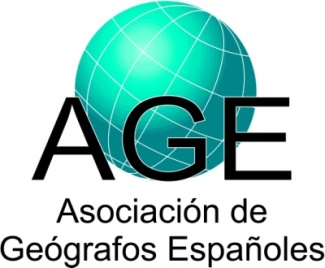 1 Análisis Geográfico Regional; Geografía Física; Geografía Humana; Geografía General; Otra: especificar).2 Incluir tanto investigadores como becarios y contratados.3 Tipo: Local; Regional; Nacional; Europea; Otra nacional o internacional: especificar. Datos sobre proyectos de investigaciónDatos sobre proyectos de investigaciónDatos sobre proyectos de investigaciónIP (Investigador Principal) y Filiación:Apellidos, Nombre:ANTONIO MORENO JIMÉNEZUniversidad y Facultad, o Institución:UNIVERSIDAD AUTONOMA DE MADRIDDepartamento:DPTO. GEOGRAFIAGrupo de Investigación:Geotecnologías y planificación socioespacial (GEOTEPLAN)Área de Adscripción1:Geografía HumanaDirección Postal:Campus de Cantoblanco.  28049-MadridTeléfono:91 497 4577 / 4585URL de la web:www.uam.es/GEOTEPLANEmail:Antonio.moreno@uam.esParticipantes y filiación2: Apellidos, Nombre:ROSA CAÑADA TORRECILLA1,  MARIA JESÚS VIDAL DOMÍNGUEZ1,  ANTONIO PALACIOS GARCIA1, MARIA EUGENIA PRIETO FLORES2,  MANUEL FUENZALIDA DÍAZ3, PEDRO MARTÍNEZ SUÁREZ1, ANA MELLADO SAN GABINO1, HEIZEL GONZÁLEZ LORENZO1Departamento:1Universidad Autónoma de Madrid, 2Universidad Nacional de Educación a Distancia, 3Universidad Alberto Hurtado (Santiago, Chile)Título del proyecto:POLUCION DEL AIRE, POBLACIONES VULNERABLES Y SALUD: ANALISIS DE INJUSTICIAS AMBIENTALES BASADOS EN GEOTECNOLOGIASPOLUCION DEL AIRE, POBLACIONES VULNERABLES Y SALUD: ANALISIS DE INJUSTICIAS AMBIENTALES BASADOS EN GEOTECNOLOGIASDetallar nombre y tipo de entidad financiadora3:Nacional; Ministerio de Economía y CompetitividadNacional; Ministerio de Economía y CompetitividadPrograma y subprograma:PROGRAMA ESTATAL DE INVESTIGACIÓN, DESARROLLO E INNOVACIÓN ORIENTADA A LOS RETOS DE LA SOCIEDADPROGRAMA ESTATAL DE INVESTIGACIÓN, DESARROLLO E INNOVACIÓN ORIENTADA A LOS RETOS DE LA SOCIEDADReferencia:CSO2014-55535-RCSO2014-55535-RFecha de inicio (dd/mes/aaaa):1-ene-20151-ene-2015Fecha de finalización (dd/mes/aaaa):31-dic-201731-dic-2017Concedido (€):48.40048.400Resumen del proyecto:El entendimiento actual del desarrollo territorial reconoce que se ha de conciliar una amplia serie de principios socialmente compartidos.  El concepto, sugestivo y complejo a la vez, de justicia ambiental (JA) está ganando una creciente notoriedad, como una aspiración imparable que ha de ser adoptada de manera universal, pues se considera inherente al progreso de las sociedades.Las indagaciones hasta ahora han desvelado que esas injusticias pueden emerger de formas diversas y que las externalidades ambientales subyacentes, en muchos casos, impactan severamente sobre el bienestar y la salud humana. Así mismo, se ha reconvenido que la “resolución” de tales problemas podría desencadenar consecuencias importantes.La implantación efectiva de este principio implica un primer reto en el plano de la gobernanza, pues las condiciones sociopolíticas (e. g. en la UE y en muchos otros países), no suelen ser totalmente favorables para afrontar el diagnóstico y resolución de las inequidades observables. Por otro lado, la correcta evaluación de tales inequidades, como ha señalado algún autor, está en sus comienzos, debido a problemas diversos. A mayor abundamiento, otros expertos han argumentado que precisamente esas dificultades están complicando la integración de ese principio en las normativas reguladoras, las cuales demandarían una formulación operativa que deslindase diáfanamente cuándo hay o no injusticia ambiental. Desde el punto de vista del conocimiento, pues, el progreso en métodos y en información son exigencias previas a la proposición de bases para la formación de decisiones colectivas sobre injusticias ambientales. De acuerdo a esas premisas, en este proyecto, que continúa otro pionero anterior, se pretende:      1)	Probar y disponer de métodos contrastados, estandarizados y transferibles para el análisis de injusticias ambientales asociadas a situaciones territoriales concretas o desencadenadas por actuaciones públicas o privadas. Los avances y mejoras implicarían a los geodatos, las técnicas y la comunicación de resultados a los públicos involucrados en ellas, que sea apoyarían en las modernas geotecnologías.      2)	Caracterizar casos significativos de injusticias ambientales que afecten a comunidades y grupos sociales, midiendo y desvelando quiénes, en qué aspectos, en qué cuantía y en qué lugares sufren unas “cargas” ambientales excesivas (en exposición o efectos sobre la salud).      3)	Ampliar el conocimiento y avivar la conciencia, entre públicos diversos, sobre este tipo de problemas y sus rasgos, como base para propiciar su abordaje mediante políticas y actuaciones, que subsanen las discriminaciones ambientales observadas.Su realización permitirá impulsar y consolidar la indagación en España y América Latina en un frente muy pujante internacionalmente, con impactos sustantivos que atañerían a los planos metodológico, empírico y aplicado.El entendimiento actual del desarrollo territorial reconoce que se ha de conciliar una amplia serie de principios socialmente compartidos.  El concepto, sugestivo y complejo a la vez, de justicia ambiental (JA) está ganando una creciente notoriedad, como una aspiración imparable que ha de ser adoptada de manera universal, pues se considera inherente al progreso de las sociedades.Las indagaciones hasta ahora han desvelado que esas injusticias pueden emerger de formas diversas y que las externalidades ambientales subyacentes, en muchos casos, impactan severamente sobre el bienestar y la salud humana. Así mismo, se ha reconvenido que la “resolución” de tales problemas podría desencadenar consecuencias importantes.La implantación efectiva de este principio implica un primer reto en el plano de la gobernanza, pues las condiciones sociopolíticas (e. g. en la UE y en muchos otros países), no suelen ser totalmente favorables para afrontar el diagnóstico y resolución de las inequidades observables. Por otro lado, la correcta evaluación de tales inequidades, como ha señalado algún autor, está en sus comienzos, debido a problemas diversos. A mayor abundamiento, otros expertos han argumentado que precisamente esas dificultades están complicando la integración de ese principio en las normativas reguladoras, las cuales demandarían una formulación operativa que deslindase diáfanamente cuándo hay o no injusticia ambiental. Desde el punto de vista del conocimiento, pues, el progreso en métodos y en información son exigencias previas a la proposición de bases para la formación de decisiones colectivas sobre injusticias ambientales. De acuerdo a esas premisas, en este proyecto, que continúa otro pionero anterior, se pretende:      1)	Probar y disponer de métodos contrastados, estandarizados y transferibles para el análisis de injusticias ambientales asociadas a situaciones territoriales concretas o desencadenadas por actuaciones públicas o privadas. Los avances y mejoras implicarían a los geodatos, las técnicas y la comunicación de resultados a los públicos involucrados en ellas, que sea apoyarían en las modernas geotecnologías.      2)	Caracterizar casos significativos de injusticias ambientales que afecten a comunidades y grupos sociales, midiendo y desvelando quiénes, en qué aspectos, en qué cuantía y en qué lugares sufren unas “cargas” ambientales excesivas (en exposición o efectos sobre la salud).      3)	Ampliar el conocimiento y avivar la conciencia, entre públicos diversos, sobre este tipo de problemas y sus rasgos, como base para propiciar su abordaje mediante políticas y actuaciones, que subsanen las discriminaciones ambientales observadas.Su realización permitirá impulsar y consolidar la indagación en España y América Latina en un frente muy pujante internacionalmente, con impactos sustantivos que atañerían a los planos metodológico, empírico y aplicado.Palabras clave:JUSTICIA AMBIENTAL\CONTAMINACIÓN DEL AIRE \ EXPOSICIÓN \ SALUD \ VULNERABILIDAD SOCIO- AMBIENTAL\GEOTECNOLOGÍASJUSTICIA AMBIENTAL\CONTAMINACIÓN DEL AIRE \ EXPOSICIÓN \ SALUD \ VULNERABILIDAD SOCIO- AMBIENTAL\GEOTECNOLOGÍASURL de la web del proyecto:www.uam.es/GEOTEPLANwww.uam.es/GEOTEPLAN